Чтобы войти на портал зарегистрированному пользователю, достаточно представиться системе — ввести в поля «Логин» и «Пароль» требуемую информацию (ссылка в левом верхнем углу в блоке «Вход»).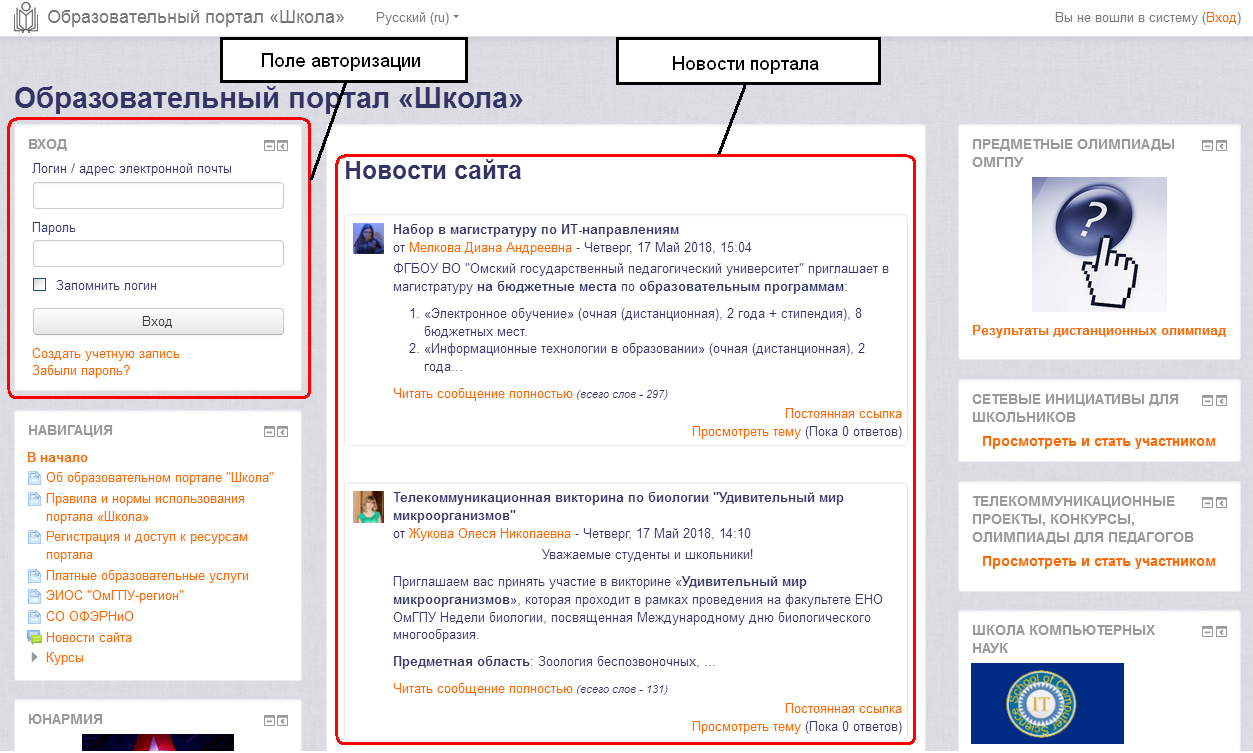 Признаком правильного входа в систему служит надпись «Вы зашли под именем» и далее ваше имя и фамилия, которые были указаны при регистрации. Вид страницы после успешной авторизации: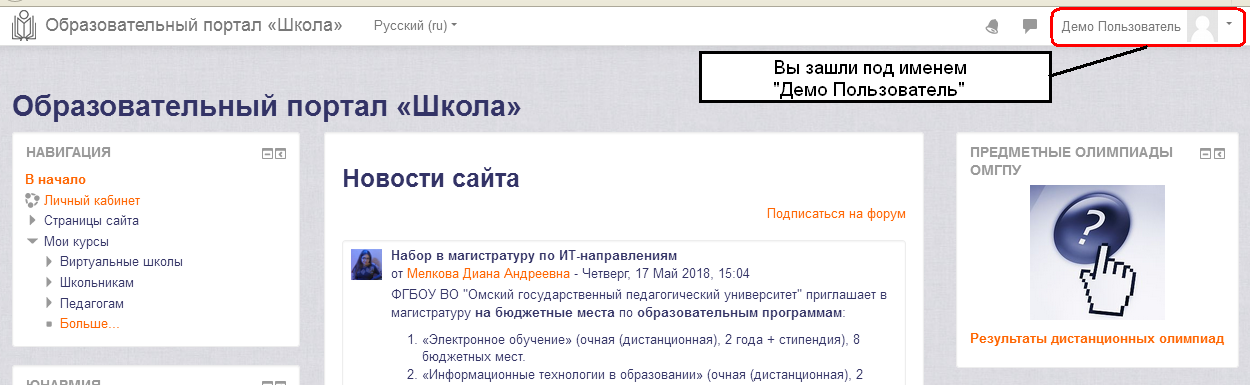 Список всех курсов и мероприятий представлен в центре главной страницы. Все курсы разбиты на категории. Названия категорий являются ссылками, при переходе по которым вы сможете увидеть список курсов только этой категории с расширенной информацией, которая включает список преподавателей курса и его описание. В списке у каждого курса могут быть несколько иконок-ссылок:В любой момент времени вы сможете записаться на доступный курс. Для этого необходимо выбрать курс — через список категорий курсов в центре страницы. Щелкнув по названию курса, вы увидите надпись «Вы собираетесь записать себя участником этого курса, вы уверены, что хотите это сделать?» и две кнопки «Да» и «Нет». Если вы выбираете «Да», то вы подтверждаете свое желание подписаться на курс и становитесь его полноценным участником. Теперь вы можете пользоваться всеми материалами и обучаться на курсе.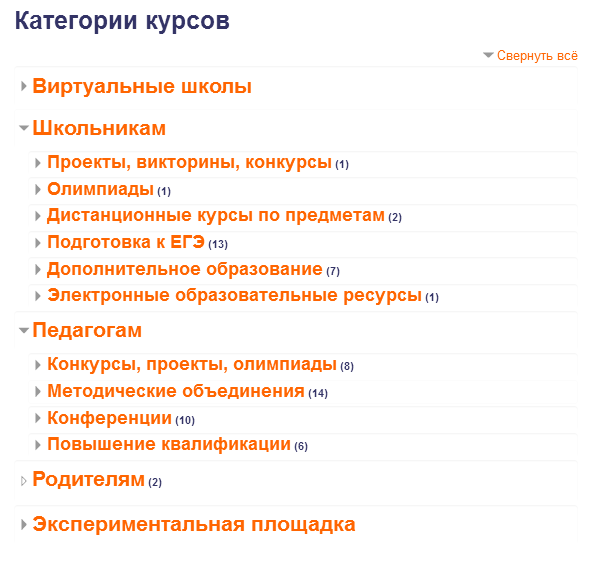 Для быстрого перехода на курсы, на которые Вы уже подписаны, воспользуйтесь разделом "Личный кабинет" (правый верхний угол, необходимо нажать на стрелочку рядом с вашим аватаром).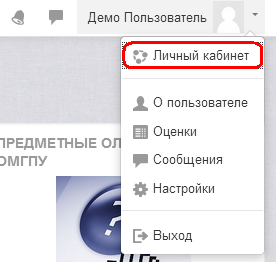 Обратите внимание, что курсы, на которые вы подписаны, в личном кабинете делятся на три группы: текущие, предстоящие и прошедшие, в зависимости от указанных в них сроков начала и окончания курса.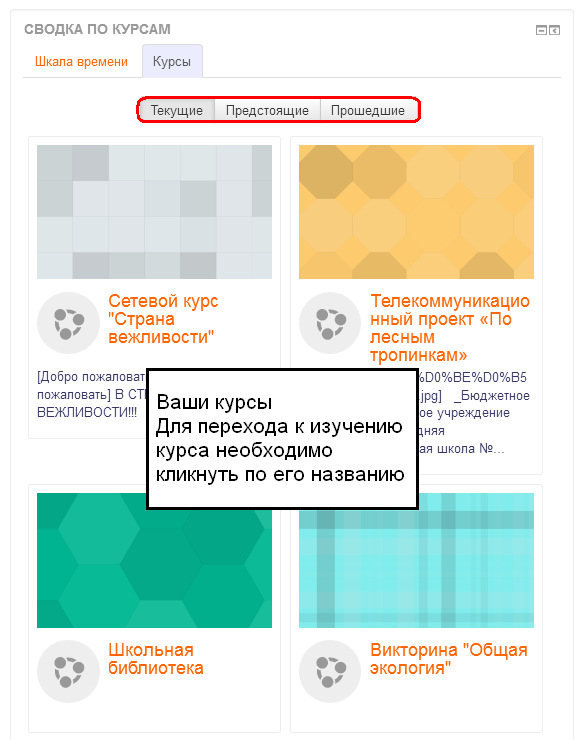 означает, что этот курс доступен гостю, т.е. материалы курса вы можете просматривать без авторизации.означает, что курс открыт для самозаписи, т.е. любой авторизированный на портале пользователь может самостоятельно включить себя в число участников курса.означает, что доступ к курсу открывает только консультант или для доступа к курсу необходимо знать кодовое слово. Процедура получение доступа представлена в описании соответствующего курса.иконка-ссылка, при переходе по которой в новом окне отображается краткая информация о курсе, включающая список преподавателей и краткое описание со ссылками на расширенную информацию о курсе.